fICHE de contrôle assurance-qualité pour l’anémieInstructions pour le remplissage de la fiche de contrôle assurance-qualitéRemplir la fiche de contrôle assurance-qualité pour l’anémie lors de la vérification du bon fonctionnement des appareils HemoCue Hb301 à l’aide des solutions de contrôle Eurotrol Hb 301.Une fiche de contrôle permet la vérification de 4 appareils HemoCue au maximum (1 appareil par colonne). Si plus de 4 appareils HemoCue sont utilisés pendant l’enquête, remplir plusieurs fiches de contrôle.Indiquer les résultats de l’analyse des échantillons pour le contrôle de qualité avec les solutions Eurotrol Hb 301 soit en g/dL, soit en g/L, selon l’unité de l’appareil HemoCue Hb 301 contrôlé.Les contrôles de l'ensemble du système HemoCue Hb 301 (analyseur, microcuvette et opérateur), et des fonctions, doivent être effectués au minimum deux fois au cours d’une enquête : avant le début de la collecte des données, et au milieu de la période de collecte. Si plusieurs camps ou zones d’enquêtes sont réalisé(e)s, effectuer un contrôle des appareils entre chaque camp/zone d’enquête.Information sur les solutions EurotrolPour effectuer un contrôle de l'ensemble du système HemoCue Hb 301 (analyseur, microcuvette et opérateur) et des fonctions, les solutions de contrôle Eurotrol Hb 301 (substance à base bovine) doivent être utilisées.La substance de contrôle a trois différents niveaux et est disponible en flacons compte-gouttes de 1,0 ml : i) Low (Faible) : 7,2 g/dL ± 0,8 g/dL (72 g/L ± 8 g/L) ; ii) Normal : 13,1 g/dL ± 1,2 g/dL (131 g/L ± 12 g/L), et iii) High (Élevé) : 17,0 g/dL ± 1,5 g/dL (170 g/L ± 15 g/L).Si les solutions sont conservées scellées dans un réfrigérateur à une température entre 2-8 ° C (35-46 ° F), elles peuvent être gardées 1 an à partir de la date de fabrication. Après l'ouverture des flacons, les solutions sont stables pendant 14 jours lorsque ceux-ci sont correctement refermés et conservés à température ambiante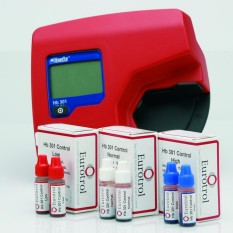 (15-30 ° C), ou pendant 30 jours s’ils sont conservés au réfrigérateur à 2-8 ° C.Solutions Eurotrol pour l’analyseur HemoCue Hb 301 fICHE de contrôle assurance-qualité pour l’anémie# Appareil HemoCue Hb 301|___||___||___||___||___||___||___||___|Date du contrôle(jj/mm)|___||___|/|___||___||___||___|/|___||___||___||___|/|___||___||___||___|/|___||___|Date d’ouverture de la boite des microcuvettes(jj/mm)|___||___|/|___||___||___||___|/|___||___||___||___|/|___||___||___||___|/|___||___|Inspection visuelle complétée            Oui        Non                   Oui        Non                   Oui        Non                   Oui        Non       Nettoyage de l’appareil HemoCue :Nettoyage externe en essuyant avec un chiffon humideNettoyage interne ave une spatula nettoyante            Oui        Non            Oui        Non                          Oui        Non            Oui        Non                          Oui        Non            Oui        Non                          Oui        Non            Oui        Non              Support de microcuvettes nettoyé            Oui        Non                   Oui        Non                   Oui        Non                   Oui        Non       Résultats de l’analyse des échantillons pour le contrôle de qualité (Eurotrol Hb 301)Unité HemoCue Hb 301 g/dL (modifier si unité g/l)Eurotrol Low (7,2 ± 0,8 g/dL ; Intervalle [6,4-8,0])Eurotrol Normal (13,1± 1,2 g/dL ; Intervalle [11,9-14,3])Eurotrol High (17,0 ± 1,5 g/dL ; Intervalle [15,5-18,5)|___|.|___|Précisez si valeur acceptable :            Oui        Non       |___||___|.|___|Précisez si valeur acceptable :            Oui        Non       |___||___|.|___|Précisez si valeur acceptable :            Oui        Non      |___|.|___|Précisez si valeur acceptable :            Oui        Non       |___||___|.|___|Précisez si valeur acceptable :            Oui        Non       |___||___|.|___|Précisez si valeur acceptable :            Oui        Non     |___|.|___|Précisez si valeur acceptable :            Oui        Non       |___||___|.|___|Précisez si valeur acceptable :            Oui        Non       |___||___|.|___|Précisez si valeur acceptable :            Oui        Non     |___|.|___|Précisez si valeur acceptable :            Oui        Non       |___||___|.|___|Précisez si valeur acceptable :            Oui        Non       |___||___|.|___|Précisez si valeur acceptable :            Oui        Non   Code d’erreur Oui        NonSi oui, précisez code : _______     Oui        NonSi oui, précisez code : _______      Oui        NonSi oui, précisez code : _______      Oui        NonSi oui, précisez code : _______     Commentaires